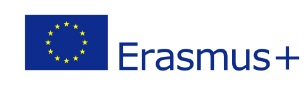 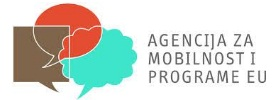 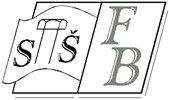 POZIV ZA SUDJELOVANJE U ERASMUS+ PROJEKTUDragi učenici Strojarske tehničke škole Frana Bošnjakovića, pozivamo vas na sudjelovanje u Erasmus+ programu Ključna aktivnost 1 za područje strukovnog obrazovanja i osposobljavanja u okviru projekta „bREVITy - precizna i kvalitetna E+ praksa za razvoj vještina rada u Revitu“ (bREVITy - a short and concise E+ practice for developing students' Revit skills), koji će se provoditi u veljači 2022. Projekt je odobrila Agencija za mobilnost i programe EU u vrijednosti od 43.133,00 EUR. Planirano vrijeme mobilnosti je od 5. 2. do 19. 2. 2022., a projekt će se provesti u Brayu, u Irskoj.Partner u projektu je tvrtka Martello Training Ltd. iz Irske, koja nam je ponudila sve što nam je potrebno za provedbu potencijalnog projekta: organizaciju adekvatnog rada za učenike, smještaj za sve sudionike mobilnosti, transport, organizaciju i stručno vodstvo obilaska grada i kulturološke posjete. U sklopu projekta, ukupno će se odabrati 15 učenika (polaznici trećih i četvrtih razreda smjerova Strojarski računalni tehničar i Tehničar za mehatroniku). Oni će imati priliku raditi u alatu Revit u trajanju od 2 tjedna. Tijekom mobilnosti učenici će dobiti financijsku potporu koja pokriva troškove putovanja (prijevoz), smještaj i prehranu, a za učenike je osiguran i džeparac koji će pokriti njihove tekuće troškove u Irskoj. Dakle, učenicima je mobilnost u cijelosti financirana i ne snose nikakve troškove. Škola će u sklopu svojih aktivnosti za odabrane učenike organizirati pedagošku, kulturološku, jezičnu i stručnu pripremu za mobilnost te prevenciju rizika. Tijekom radnog tjedna učenici će sudjelovati na tečaju Revita, a tijekom vikenda bit će organiziran sociokulturni program koji uključuje izlete i obilaske. Po završetku programa učenicima će biti dodijeljeni Europassovi certifikati.Cilj je projekta ovom mobilnosti, odnosno dvotjednim praktičnim radom u alatu Revit, poboljšati ključne strukovne kompetencije učenika. Od projekta se očekuje prije svega da će pomoći učenicima steći nove vještine u struci, koje će moći primijeniti u svom daljnjem školovanju i koje će ih učiniti konkurentnijima na tržištu rada. Osim proširivanja znanja iz struke i upoznavanja s praksama zemlje domaćina, učenicima se pruža prilika upoznati novu kulturu, što osim širenja znanja njihove opće kulture pomaže i u razvijanju osjećaja tolerancije prema različitosti. Cilj je unaprijediti i njihove jezične i IKT kompetencije te, istovremeno, ojačati socijalne kompetencije učenika.Prijaviti se mogu učenici trećih i četvrtih razreda smjerova Strojarski računalni tehničar i Tehničar za mehatroniku (3. a, 3. b, 4. a  i 4. b). Dokumenti potrebni za prijavu: obrazac za prijavumotivacijsko pismosuglasnost roditelja za sudjelovanje u projektu.Prijave se mogu predati osobno ravnateljici, pedagoginji ili koordinatorici projekta (Tatjani Jukić). U slučaju online nastave, skenirane dokumente pošaljite mailom na projekt.stsfb@gmail.com. Ako netko i za vrijeme online nastave želi osobno predati dokumente, prije dolaska se najavite i dogovorite termin dolaska kako bi vas netko mogao dočekati u školi.Rok za prijavu za sudjelovanje u projektu je do 10. 11. 2021.Kriterij za ocjenjivanje/odabir:opći uspjeh prethodno završenog razredaznanje engleskog jezikavladanje motiviranost i motivacijsko pismo.Važno: Ulazak u Irsku i boravak u obiteljima moguć je jedino osobama s važećom COVID potvrdom pa molimo da se na natječaj javljaju samo učenici koji je imaju ili su se spremni cijepiti u slučaju da budu izabrani za sudjelovanje u projektu.Izborno povjerenstvo objavit će privremenu i rezervnu bodovnu listu sudionika mobilnosti. Rezultati će biti objavljeni na web stranici škole i na oglasnoj ploči škole. Rok za žalbu bit će objavljen zajedno s rezultatima. Žalba se podnosi u pisanom obliku ravnateljici, pedagoginji ili koordinatorici projekta.Za sva ostala pitanja možete se obratiti pedagoginji, ravnateljici ili koordinatorici projekta. Zagreb, 29. listopada 2021. 